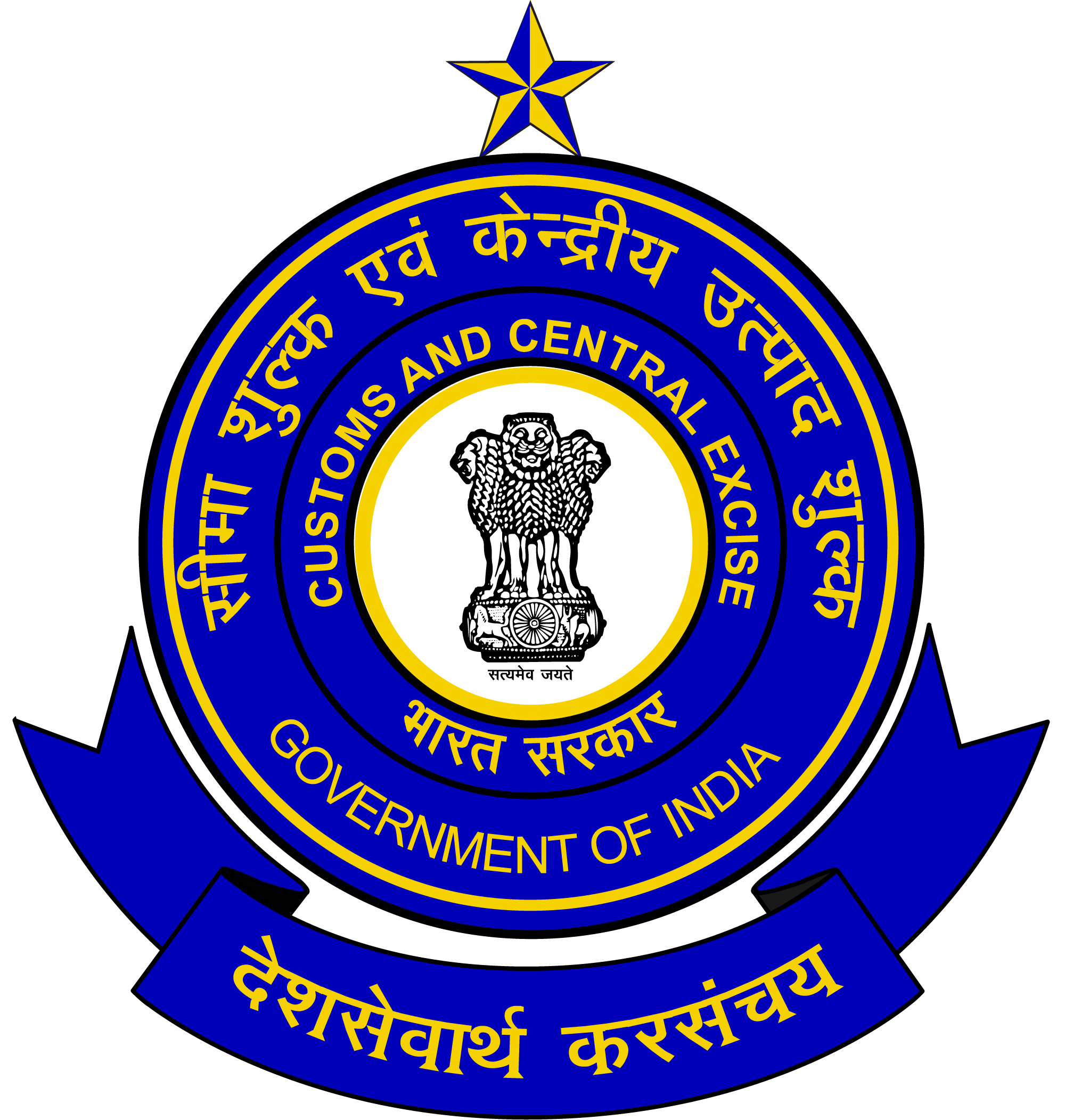 सीमा शुल्क आयुक्त का कार्यालय OFFICE OF THE COMMISSIONER OF CUSTOMSसीमा शुल्क गृह :: पत्तन क्षेत्र :: विशाखापट्टनम - 530 035CUSTOM HOUSE :: PORT AREA : : VISAKHAPATNAM – 530035फोन : 2564552 :: फ़ैक्स : 2562613PHONE :: ( 0891) 2564552 :: FAX :: (0891) 2562613===========================================================================फाइल संख्या/F. No : __________				          दिनांक/Date : ______सेवा में /To, ____________________________________महोदय/Sir		विषय : ____________________________________ 		Subject : ___________________________________************पत्र संख्या _______________ दिनांक __________ इस पत्र के साथ संलग्न है। Letter F. No ________________ dated _______ is enclosed with this letter please. 								भवदीय /Yours faithfully,सहायक/उप/संयुक्त आयुक्त/Asst// Dy/Jt Commissioner of Customs  सीमा शुल्क, विशाखापट्टनम संलग्नक /Encls : यथोपरि / As above 